Informative writing – Statement of Purpose/Focus and Organization informative Writing – Evidence/ELaborationOPINION writing – Statement of Purpose/Focus and Organization OPINION Writing – Evidence/ELaboration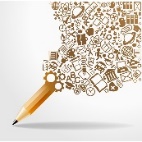 Controlling idea of main idea of a topic is focused, clearly stated, and strongly maintainedControlling idea of main idea of a topic is introduced and communicated clearly within the purpose, audience, and task Use of a variety of transitional strategies to clarify the relationship between and among ideas Logical progression of ideas from beginning to end Effective introduction and conclusion for audience and purpose    Use of evidence from sources is smoothly integrated, comprehensive, and                       relevant   Effective use of a variety of elaborative techniques   Use of academic and domain-specific vocabulary is clearly appropriate for the 
      audience and purpose    Use of academic and domain-specific vocabulary is clearly appropriate for the 
      audience and purpose informative Writing – Conventions/editinginformative Writing – Conventions/editingOpinion is clearly stated, focused, and strongly maintainedOpinion is communicated clearly within the purpose, audience, and task A variety of transitional strategies is consistently used to effectively clarify the relationships between and among ideasLogical progression of ideas from beginning to end Effective introduction and conclusion for audience and purpose    Use of evidence from sources is smoothly integrated, comprehensive, and                       relevant   Effective use of a variety of elaborative techniques   Use of academic and domain-specific vocabulary is clearly appropriate for the 
      audience and purpose    Use of academic and domain-specific vocabulary is clearly appropriate for the 
      audience and purpose OPINION Writing – Conventions/editingOPINION Writing – Conventions/editing